Паспорт воинского захороненияАдминистрация сельского поселения Дороховское Рузского муниципального района                                          Московской области                Количество захороненных с учётом записей в ОБД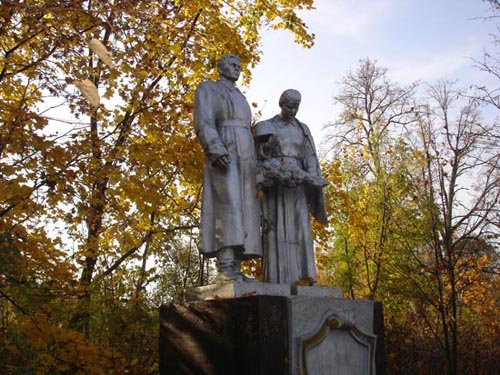 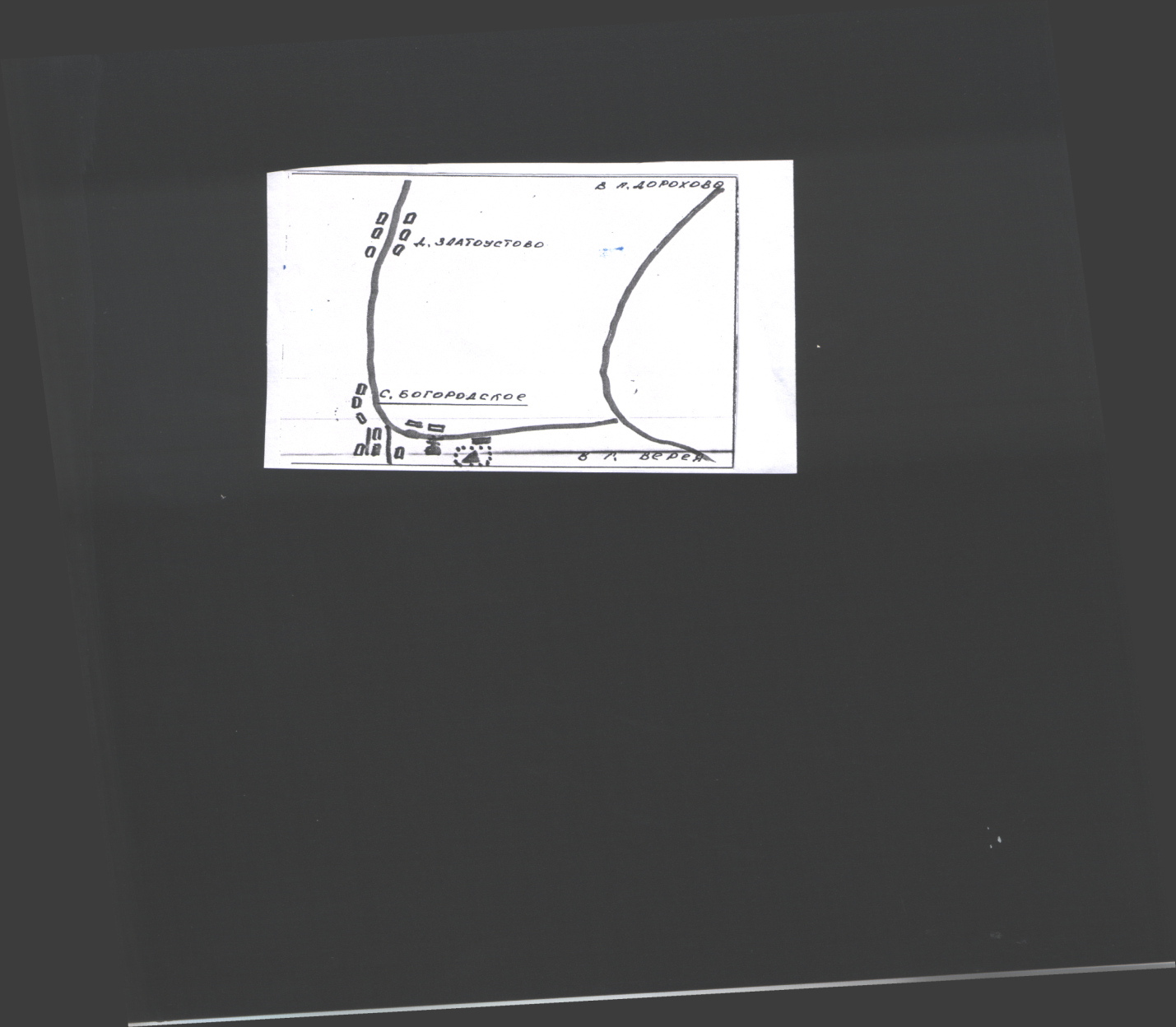                                          ИМЕННОЙ  СПИСОК                    воинов, захороненных в братской могиле № 18Вид объектаБратская могила № 18Наименование объектаВоинское захоронениеФото (общий вид)Место расположенияс.БогородскоеКоординаты G-84Карта схемаМаршрут движения автобусов и ж/дтранспортаАвтобусом от ст.ДороховоПериод  боевых действий в районеместонахождения мемориала и нумерациявоинских частей октябрь1941 г. –  январь .Административная принадлежностьВ период 1941-.Типология принадлежностибоевоеПервичное захоронение (№ акта), номерзахоронение в ВМЦ 145Перезахоронение (№ акта) количествочеловек,откуда,когда  -Дозахоронение (№ акта) количествочеловек,откуда,когда  -Неизвестных  85Дата установки объектаСобственник (балансодержатель)Администрация сельского поселенияДороховскоеОрганизация (учреждение),ответственнаяза содержание объектаБогородская СОШКраткое описаниеСкульптурная группа (Воин с каской наруке и женщина с цветами в руках)Характеристика технического состояния 10м х 8м     хорошееДополнительная информация о захоронении : площадь застройки . кв.Скульптура изготовлена из мраморной крошки, установлена на постаменте кирпичнойкладки 2мх2мх1,3м. В постамент вмонтирована бетонная плита с барельефами щита.Перед постаментом установлена мемориальная доска белого мрамора с фамилиямиЗахороненных воинов и надписью : «Здесь захоронены воины погибшие  в годыВеликой Отечественной войны 1941-1945 гг.» С левой стороны памятника индивидуальная могила в которой захоронен красноармеец Коржаненко И.Д.На могиле установлен надгробный памятник белого мрамора.Территория братской могилы огорожена металлической оградой. В братской могиле захоронены воиныпогибшие у деревень : Богородское, Шаликово, д/о Шаликово.Дополнительная информация о захоронении : площадь застройки . кв.Скульптура изготовлена из мраморной крошки, установлена на постаменте кирпичнойкладки 2мх2мх1,3м. В постамент вмонтирована бетонная плита с барельефами щита.Перед постаментом установлена мемориальная доска белого мрамора с фамилиямиЗахороненных воинов и надписью : «Здесь захоронены воины погибшие  в годыВеликой Отечественной войны 1941-1945 гг.» С левой стороны памятника индивидуальная могила в которой захоронен красноармеец Коржаненко И.Д.На могиле установлен надгробный памятник белого мрамора.Территория братской могилы огорожена металлической оградой. В братской могиле захоронены воиныпогибшие у деревень : Богородское, Шаликово, д/о Шаликово.Дата составления паспорта25.09.2013№№ппВоинскоезвание                  Фамилия   имя   отчествоГодрожденияДатагибели1Черниговский Никита  Кузьмич22.02.19422Зуев   Арсений Афанасьевич19.11.19423Брельгин  Яков  Евдокимович09.11.19414Мухин  Константин  Васильевич22.11.19415красноармеецЕременко  Дмитрий  Васильевич190322.12.19416красноармеецЖанов Бальженим  Жанович190506.02.19427Брыков  Дмитрий  Фёдорович19.02.19428Афимина  Анастасия   Анисимовна192010.09.19449красноармеецЛапшев  Филипп  Иванович13.11.194110сержантАрапов  Георгий  Павлович19.11.194111красноармеецБякин  Николай  Игнатьевич191421.11.194112Джерпетов  Варлам  Аветасович01.01.194213красноармеецПостников  Фёдор  Емельянович191402.11.194114красноармеецСорокин  Владимир Степанович01.12.194115Аверкин Александр  Арсентьевич19.12.194116лейтенантАксёнов  П.Н.24.12.194117красноармеецАниченко Василий  Гаврилович29.11.194118красноармеецАпухтин  Андрей  Акимович25.12.194119красноармеецАрестов Сергей  Иванович31.10.194120красноармеецАртюхов Василий  Иванович01.12.194121Белозёров  Семён  Гаврилович29.09.194122красноармеецБерже Август  Янович21.12.194123красноармеецБерендяев Алексей  Алексеевич15.11.194124красноармеецБулахов  Лаврентий  Григорьевич28.12.194125мл.лейтенантБудник  Иван  Петрович22.11.194126мл.командирБуслаев  Андрей Васильевич05.01.194227лейтенантВладимиров Василий  Сергеевич14.11.194128красноармеецВоротынцев  Александр Фёдорович26.12.194129Гунин  Георгий Фёдорович02.12.194130красноармеецГуттман Владимир  Янович23.12.194131красноармеецГришин  Владимир  Дмитриевич11.12.194132мл.командирГорланов  Николай  Ад.01.01.194233красноармеецГрирянис Михель Никс23.12.194134красноармеецДемченко  Евгений  Фёдорович25.11.194135красноармеецДроздов  Павел  Игнатьевич21.12.194136красноармеецДолгопол  Матвей  Матвеевич30.10.194137красноармеецДенисов  Иван  Семёнович30.12.194138красноармеецЕфимов  Иван  Романович004.11.194139красноармеецЕрофеев  Александр  Никитович25.12.194140красноармеецЖульков  Николай  Георгиевич26.11.194141Коленов   Василий  Александрович08.11.194142Муратов26.12.194143красноармеецНалимов Константин Федорович19.12.194144красноармеецНацович  Иравиль  Исакович23.12.194145красноармеецНикитин  Петр  Егорович17.11.194146красноармеецНогис  Лев  Исакович22.12.194147красноармеецОлейник  Николай Григорьевич20.12.194148Олисов  Фёдор  Васильевич05.11.194149красноармеецОрлов  Михаил  Григорьевич26.12.194150красноармеецТетеримов  Иван  Павлович24.10.194151красноармеецПоздняков  Кузьма  Иванович23.11.194152лейтенантПетухов  Яков  Егорович191607.11.194153красноармеецПопов  Геннадий  Иванович25.12.194154красноармеецРодин  Александр  Яковлевич07.11.194155лейтенантРжевский  Александр  Егорович30.10.194156красноармеецРассказов  Иван  Васильевич20.11.194157Рукденко  Иван  Евдокимович31.10.194158красноармеецМальцев  Фрол  Гаврилович03.01.194259красноармеецМатряшин Фёдор  Андреевич191022.11.194160красноармеецКоржиненко  Иван  Денисовичнеиз.